UNDERGRADUATE CURRICULUM COMMITTEE (UCC)
PROPOSAL FORM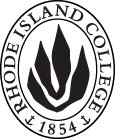 Cover page	scroll over blue text to see further important instructions: please read.N.B. DO NOT USE HIGHLIGHT, please DELETE THE WORDS THAT DO NOT APPLY TO YOUR PROPOSALALL numbers in section (A) need to be completed, including the impact ones.C. Program Proposals   complete only what is relevant to your proposal Delete this whole page if the proposal is not revising, creating, deleting or suspending any progam.D. SignaturesChanges that affect General Education in any way MUST be approved by ALL Deans and COGE Chair.Changes that directly impact more than one department/program MUST have the signatures of all relevant department chairs, program directors, and relevant dean (e.g. when creating/revising a program using courses from other departments/programs). Check UCC manual 4.2 for further guidelines on whether the signatures need to be approval or acknowledgement.Proposals that do not have appropriate approval signatures will not be considered. Type in name of person signing and their position/affiliation.Send electronic files of this proposal and accompanying catalog copy to curriculum@ric.edu and a printed or electronic signature copy of this form to the current Chair of UCC. Check UCC website for due dates.D.1. Approvals:   required from programs/departments/deans who originate the proposal.  may include multiple departments, e.g., for joint/interdisciplinary prposals. D.2. Acknowledgements: REQUIRED from OTHER PROGRAMS/DEPARTMENTS IMPACTED BY THE PROPOSAL. SIGNATURE DOES NOT INDICATE APPROVAL, ONLY AWARENESS THAT THE PROPOSAL IS BEING SUBMITTED.  CONCERNS SHOULD BE BROUGHT TO THE UCC COMMITTEE MEETING FOR DISCUSSIONA.1. Course or programB.A. DANCE PERFORMANCE MAJORB.A. DANCE PERFORMANCE MAJORB.A. DANCE PERFORMANCE MAJORB.A. DANCE PERFORMANCE MAJORA.2. Proposal typeProgram: revision  Course: deletionProgram: revision  Course: deletionProgram: revision  Course: deletionProgram: revision  Course: deletionA.3. OriginatorAngelica Cardente-VessellaHome departmentMusic, Theatre, and DanceMusic, Theatre, and DanceMusic, Theatre, and DanceA.4. Context and Rationale The B.A. Dance Performance Major has not been changed since its inception. To better serve our students and in keeping with the industry’s dance trends in performance, teaching, and choreography as well as to remain competitive with other B.A. dance programs throughout the country, this proposal reflects necessary and relevant revisions specific to those current trends and industry dictates. DELETION OF COURSES: DANC 302: DANCE FOR MUSICAL RESOURCESDANC 320: TOURING DANCE (elective)This proposal will also delete the “choose 6 additional credits” section of the curriculum. Doing this will eliminate the need for dance students to have to search and find “6 additional credits” as many, if not all, choose the courses that are listed as REQUIRED and repeatable anyway. Basically, the credits have been absorbed into the curriculum and for elective classes, removes the need for the student to figure out which dance courses will satisfy the additional 6 credits. However, this proposal will increase the options of required electives under the proposed “choose 9-11 credits” thus, students have more variety to fit their interests. The current program contains outdated courses such as DANC 302: MUSICAL RESOURCES FOR DANCE (REQUIRED) and DANC 322: REPERTORY (ELECTIVE).   These courses were once necessary to introduce students to music and choreography by way of LPs and videos, but the internet has made these courses outdated. Students now have these resources at their fingertips. There is no longer a need to teach the “how” or “where” to find such information. The Elective, DANC 320: TOURING DANCE will also be deleted, as it is an old model where dance students are required to be off campus for up to 8 hours one day each week of the semester. Additionally, until current students are through the old program study, the course MUS 201 - Survey of Music (4) will serve as a substitute for DANC 302 Musical Resources for Dance. ADDITIONAL REQUIRED CREDITS: DANC 112: BEGINNER MODERN JAZZ DANC 116: BEGINNER MODERN DANCE TECHNIQUE (2) (2 semesters) DANC 212: INTERMEDIATE JAZZ DANC 216: INTERMEDIATE MODERN DANCE (2 semesters)DANC 181: DANCE COMPANY I (2 semesters)DANC 281: DANCE COMPANY II (2 semesters)DANC 381: DANCE COMPANY III (3 semesters) DANC 343: ANATOMY AND KINESIOLOGY FOR THE DANCER (3)DANC 405: CHOREOGRAPHY IIThis proposal will add requirements of additional studio-based dance technique courses. Students will now be required to take DANC 112: Introductory Jazz, and DANC 212: Intermediate Jazz. Both courses are currently part of a “CHOOSE TWO” option, this proposal will require these courses as part of the core. An additional semester of DANC 216: Intermediate Modern Dance will be required. At present it is repeatable for credit, the new proposal will make a second semester a requirement rather than an option. This proposal changes the way in which dance students receive credit for DANC: 181, 281 & 381: DANCE COMPANY I, II, III (respectively). At present students are only allowed 1 credit for participation in the dance company each academic year, Spring semester, but to receive this credit, the current curriculum requires that students  participate in dance company in the fall semester as well. This model makes it extremely difficult to keep track of fall participation and does not give students any credit for their participation in the dance company in the fall, which they must complete anyway. By adding additional credits for DANC 181, 281 & 381 Dance Company I, II, III (respectively) students will now receive 1 credit for the work they do in the fall semester as well, thus, making it easier for students and faculty to keep track of their participation in Dance Company and allowing students credit for their work in both the fall and spring. As such, students in the BA Performance major will be required to have total of 7 semesters of dance company at their respective levels. DANC 324: IMPROVISATION/PERFORMANCE will no longer be required, rather, it will be one of the 9-11 credits of ADDITIONAL COURSES. The justification recognizes that not all dance students want a career on the stage, many are interested in commercial dance studio teaching, the improvisation course is geared more heavily to stage performers and choreographers. Thus, the new program proposal allows students to more easily gear their academic dance career to their personal path. NEW COURSE CREATIONS: DANC 116: BEGINNER MODERN DANCE TECHNIQUE (CORE)DANC 343:  ANATOMY AND KINESIOLOGY FOR THE DANCER (CORE)DANC 333: DANCE STUDIO STYLES AND TEACHING (ELECTIVE)The existing curriculum does not have a beginner modern dance technique course. The only entry level dance course with a basic modern dance component is DANC 215: Contemporary Dance and Culture. However, DANC 215 explores all types of dance and helps students gain an appreciation for dance and, as it is a Gen Ed Arts course, it tends to attract many students college wide who are exploring dance, not necessarily taking dance as a focus. Thus, the need for a rudimentary modern dance course, DANC 116: Beginner Modern Dance Technique, geared to the dance major/minor is necessary. Additionally, this proposal introduces a new course, DANC 343: Anatomy and Kinesiology for the Dancer. This course will focus on the skeleton, muscular system, kinesthetics for proper alignment and placement of the body as it relates to dance. It will further explore injury prevention and the common types of injuries specific to dancers and proper care of such injuries. As we perused several sister institutions with dance major programs, their dance curriculums offer a similar class designed specifically for the needs of dancers. Many, if not all, dance graduates will teach dance as a profession, some open dance studios or teach at several studios simultaneously. A new elective DANC 333: Dance Studio Styles & Teaching will be added, a course that will prepare the dance major/minor for teaching in the dance studio setting and/or owning a dance studio. REMOVE COGNATES: BIOL 231: HUMAN ANATOMY  HPE: 411 KINESIOLOGYThis proposal further reflects the REMOVAL of cognates BIOL 231: HUMAN ANATOMY (which tends to be geared to those pursuing degrees in Nursing and/or Biology) and HPE: 411 KINESIOLOGY (which has the pre-requisite of BIOL 231, and which focuses on sports training and athletics and does not address the body as it relates to movement for the teaching or performance of dance.  NEW COGNATE:HPE 221: NUTRITIONHPE 221: NUTRITION a subject that has been missing in the existing curriculum will be added as a COGNATE.This revision aims to do the following: 1. Change the Core Dance requirements to: 45 CREDITSDANC 110: Beginner Ballet (2) DNCE 112: Beginner Jazz (2) DANC 116: Beginner Modern Dance Technique (2) (2 semesters) (4)DANC 181: Dance Company I (1) (2 semesters) (2) DANC 210: Intermediate Ballet (2) DANC 212: Intermediate Jazz (2) DANC 215: Contemporary Dance & Culture* (Gen Ed. Arts) (4) DANC 216: Intermediate Modern Dance (2)  DANC 281: Dance Company II (1) (2 semesters) (2) DANC 303: Dance Production (3) DANC 304: Choreography I (3) DANC 309: Dance History (3) DANC 316: Advanced Modern Technique (2) DANC 343: Anatomy and Kinesiology for the Dancer (3)DANC 360: Seminar in Dance (3) DANC 381: Dance Company III (1) (3 semesters) (3) DANC 405: Choreography II (3)ELECTIVES: 9-11 CREDITS from the following: DANC 114: Beginner Tap (2)DANC 212: Intermediate Modern Jazz Dance (repeated) (2) DANC 214: Intermediate Tap (2)DANC 316: Advanced Modern (repeatable) (2) DANC 321: Dance for Musical Theater (3)DANC 324: Improvisation/Performance (2) DANC 333: Dance Studio Teaching and Styles (3)DANC 491: Independent Study in Dance (3) DANC 492: Independent Performance in Dance (3)COGNATES (7 CREDITS):BIOL 108: Basic Principles of Biology (Gen. Ed. NS) (4)HPE 221: Nutrition (3)TOTAL CREDITS: 61-63(8 credits will double count as Gen Eds.)The B.A. Dance Performance Major has not been changed since its inception. To better serve our students and in keeping with the industry’s dance trends in performance, teaching, and choreography as well as to remain competitive with other B.A. dance programs throughout the country, this proposal reflects necessary and relevant revisions specific to those current trends and industry dictates. DELETION OF COURSES: DANC 302: DANCE FOR MUSICAL RESOURCESDANC 320: TOURING DANCE (elective)This proposal will also delete the “choose 6 additional credits” section of the curriculum. Doing this will eliminate the need for dance students to have to search and find “6 additional credits” as many, if not all, choose the courses that are listed as REQUIRED and repeatable anyway. Basically, the credits have been absorbed into the curriculum and for elective classes, removes the need for the student to figure out which dance courses will satisfy the additional 6 credits. However, this proposal will increase the options of required electives under the proposed “choose 9-11 credits” thus, students have more variety to fit their interests. The current program contains outdated courses such as DANC 302: MUSICAL RESOURCES FOR DANCE (REQUIRED) and DANC 322: REPERTORY (ELECTIVE).   These courses were once necessary to introduce students to music and choreography by way of LPs and videos, but the internet has made these courses outdated. Students now have these resources at their fingertips. There is no longer a need to teach the “how” or “where” to find such information. The Elective, DANC 320: TOURING DANCE will also be deleted, as it is an old model where dance students are required to be off campus for up to 8 hours one day each week of the semester. Additionally, until current students are through the old program study, the course MUS 201 - Survey of Music (4) will serve as a substitute for DANC 302 Musical Resources for Dance. ADDITIONAL REQUIRED CREDITS: DANC 112: BEGINNER MODERN JAZZ DANC 116: BEGINNER MODERN DANCE TECHNIQUE (2) (2 semesters) DANC 212: INTERMEDIATE JAZZ DANC 216: INTERMEDIATE MODERN DANCE (2 semesters)DANC 181: DANCE COMPANY I (2 semesters)DANC 281: DANCE COMPANY II (2 semesters)DANC 381: DANCE COMPANY III (3 semesters) DANC 343: ANATOMY AND KINESIOLOGY FOR THE DANCER (3)DANC 405: CHOREOGRAPHY IIThis proposal will add requirements of additional studio-based dance technique courses. Students will now be required to take DANC 112: Introductory Jazz, and DANC 212: Intermediate Jazz. Both courses are currently part of a “CHOOSE TWO” option, this proposal will require these courses as part of the core. An additional semester of DANC 216: Intermediate Modern Dance will be required. At present it is repeatable for credit, the new proposal will make a second semester a requirement rather than an option. This proposal changes the way in which dance students receive credit for DANC: 181, 281 & 381: DANCE COMPANY I, II, III (respectively). At present students are only allowed 1 credit for participation in the dance company each academic year, Spring semester, but to receive this credit, the current curriculum requires that students  participate in dance company in the fall semester as well. This model makes it extremely difficult to keep track of fall participation and does not give students any credit for their participation in the dance company in the fall, which they must complete anyway. By adding additional credits for DANC 181, 281 & 381 Dance Company I, II, III (respectively) students will now receive 1 credit for the work they do in the fall semester as well, thus, making it easier for students and faculty to keep track of their participation in Dance Company and allowing students credit for their work in both the fall and spring. As such, students in the BA Performance major will be required to have total of 7 semesters of dance company at their respective levels. DANC 324: IMPROVISATION/PERFORMANCE will no longer be required, rather, it will be one of the 9-11 credits of ADDITIONAL COURSES. The justification recognizes that not all dance students want a career on the stage, many are interested in commercial dance studio teaching, the improvisation course is geared more heavily to stage performers and choreographers. Thus, the new program proposal allows students to more easily gear their academic dance career to their personal path. NEW COURSE CREATIONS: DANC 116: BEGINNER MODERN DANCE TECHNIQUE (CORE)DANC 343:  ANATOMY AND KINESIOLOGY FOR THE DANCER (CORE)DANC 333: DANCE STUDIO STYLES AND TEACHING (ELECTIVE)The existing curriculum does not have a beginner modern dance technique course. The only entry level dance course with a basic modern dance component is DANC 215: Contemporary Dance and Culture. However, DANC 215 explores all types of dance and helps students gain an appreciation for dance and, as it is a Gen Ed Arts course, it tends to attract many students college wide who are exploring dance, not necessarily taking dance as a focus. Thus, the need for a rudimentary modern dance course, DANC 116: Beginner Modern Dance Technique, geared to the dance major/minor is necessary. Additionally, this proposal introduces a new course, DANC 343: Anatomy and Kinesiology for the Dancer. This course will focus on the skeleton, muscular system, kinesthetics for proper alignment and placement of the body as it relates to dance. It will further explore injury prevention and the common types of injuries specific to dancers and proper care of such injuries. As we perused several sister institutions with dance major programs, their dance curriculums offer a similar class designed specifically for the needs of dancers. Many, if not all, dance graduates will teach dance as a profession, some open dance studios or teach at several studios simultaneously. A new elective DANC 333: Dance Studio Styles & Teaching will be added, a course that will prepare the dance major/minor for teaching in the dance studio setting and/or owning a dance studio. REMOVE COGNATES: BIOL 231: HUMAN ANATOMY  HPE: 411 KINESIOLOGYThis proposal further reflects the REMOVAL of cognates BIOL 231: HUMAN ANATOMY (which tends to be geared to those pursuing degrees in Nursing and/or Biology) and HPE: 411 KINESIOLOGY (which has the pre-requisite of BIOL 231, and which focuses on sports training and athletics and does not address the body as it relates to movement for the teaching or performance of dance.  NEW COGNATE:HPE 221: NUTRITIONHPE 221: NUTRITION a subject that has been missing in the existing curriculum will be added as a COGNATE.This revision aims to do the following: 1. Change the Core Dance requirements to: 45 CREDITSDANC 110: Beginner Ballet (2) DNCE 112: Beginner Jazz (2) DANC 116: Beginner Modern Dance Technique (2) (2 semesters) (4)DANC 181: Dance Company I (1) (2 semesters) (2) DANC 210: Intermediate Ballet (2) DANC 212: Intermediate Jazz (2) DANC 215: Contemporary Dance & Culture* (Gen Ed. Arts) (4) DANC 216: Intermediate Modern Dance (2)  DANC 281: Dance Company II (1) (2 semesters) (2) DANC 303: Dance Production (3) DANC 304: Choreography I (3) DANC 309: Dance History (3) DANC 316: Advanced Modern Technique (2) DANC 343: Anatomy and Kinesiology for the Dancer (3)DANC 360: Seminar in Dance (3) DANC 381: Dance Company III (1) (3 semesters) (3) DANC 405: Choreography II (3)ELECTIVES: 9-11 CREDITS from the following: DANC 114: Beginner Tap (2)DANC 212: Intermediate Modern Jazz Dance (repeated) (2) DANC 214: Intermediate Tap (2)DANC 316: Advanced Modern (repeatable) (2) DANC 321: Dance for Musical Theater (3)DANC 324: Improvisation/Performance (2) DANC 333: Dance Studio Teaching and Styles (3)DANC 491: Independent Study in Dance (3) DANC 492: Independent Performance in Dance (3)COGNATES (7 CREDITS):BIOL 108: Basic Principles of Biology (Gen. Ed. NS) (4)HPE 221: Nutrition (3)TOTAL CREDITS: 61-63(8 credits will double count as Gen Eds.)The B.A. Dance Performance Major has not been changed since its inception. To better serve our students and in keeping with the industry’s dance trends in performance, teaching, and choreography as well as to remain competitive with other B.A. dance programs throughout the country, this proposal reflects necessary and relevant revisions specific to those current trends and industry dictates. DELETION OF COURSES: DANC 302: DANCE FOR MUSICAL RESOURCESDANC 320: TOURING DANCE (elective)This proposal will also delete the “choose 6 additional credits” section of the curriculum. Doing this will eliminate the need for dance students to have to search and find “6 additional credits” as many, if not all, choose the courses that are listed as REQUIRED and repeatable anyway. Basically, the credits have been absorbed into the curriculum and for elective classes, removes the need for the student to figure out which dance courses will satisfy the additional 6 credits. However, this proposal will increase the options of required electives under the proposed “choose 9-11 credits” thus, students have more variety to fit their interests. The current program contains outdated courses such as DANC 302: MUSICAL RESOURCES FOR DANCE (REQUIRED) and DANC 322: REPERTORY (ELECTIVE).   These courses were once necessary to introduce students to music and choreography by way of LPs and videos, but the internet has made these courses outdated. Students now have these resources at their fingertips. There is no longer a need to teach the “how” or “where” to find such information. The Elective, DANC 320: TOURING DANCE will also be deleted, as it is an old model where dance students are required to be off campus for up to 8 hours one day each week of the semester. Additionally, until current students are through the old program study, the course MUS 201 - Survey of Music (4) will serve as a substitute for DANC 302 Musical Resources for Dance. ADDITIONAL REQUIRED CREDITS: DANC 112: BEGINNER MODERN JAZZ DANC 116: BEGINNER MODERN DANCE TECHNIQUE (2) (2 semesters) DANC 212: INTERMEDIATE JAZZ DANC 216: INTERMEDIATE MODERN DANCE (2 semesters)DANC 181: DANCE COMPANY I (2 semesters)DANC 281: DANCE COMPANY II (2 semesters)DANC 381: DANCE COMPANY III (3 semesters) DANC 343: ANATOMY AND KINESIOLOGY FOR THE DANCER (3)DANC 405: CHOREOGRAPHY IIThis proposal will add requirements of additional studio-based dance technique courses. Students will now be required to take DANC 112: Introductory Jazz, and DANC 212: Intermediate Jazz. Both courses are currently part of a “CHOOSE TWO” option, this proposal will require these courses as part of the core. An additional semester of DANC 216: Intermediate Modern Dance will be required. At present it is repeatable for credit, the new proposal will make a second semester a requirement rather than an option. This proposal changes the way in which dance students receive credit for DANC: 181, 281 & 381: DANCE COMPANY I, II, III (respectively). At present students are only allowed 1 credit for participation in the dance company each academic year, Spring semester, but to receive this credit, the current curriculum requires that students  participate in dance company in the fall semester as well. This model makes it extremely difficult to keep track of fall participation and does not give students any credit for their participation in the dance company in the fall, which they must complete anyway. By adding additional credits for DANC 181, 281 & 381 Dance Company I, II, III (respectively) students will now receive 1 credit for the work they do in the fall semester as well, thus, making it easier for students and faculty to keep track of their participation in Dance Company and allowing students credit for their work in both the fall and spring. As such, students in the BA Performance major will be required to have total of 7 semesters of dance company at their respective levels. DANC 324: IMPROVISATION/PERFORMANCE will no longer be required, rather, it will be one of the 9-11 credits of ADDITIONAL COURSES. The justification recognizes that not all dance students want a career on the stage, many are interested in commercial dance studio teaching, the improvisation course is geared more heavily to stage performers and choreographers. Thus, the new program proposal allows students to more easily gear their academic dance career to their personal path. NEW COURSE CREATIONS: DANC 116: BEGINNER MODERN DANCE TECHNIQUE (CORE)DANC 343:  ANATOMY AND KINESIOLOGY FOR THE DANCER (CORE)DANC 333: DANCE STUDIO STYLES AND TEACHING (ELECTIVE)The existing curriculum does not have a beginner modern dance technique course. The only entry level dance course with a basic modern dance component is DANC 215: Contemporary Dance and Culture. However, DANC 215 explores all types of dance and helps students gain an appreciation for dance and, as it is a Gen Ed Arts course, it tends to attract many students college wide who are exploring dance, not necessarily taking dance as a focus. Thus, the need for a rudimentary modern dance course, DANC 116: Beginner Modern Dance Technique, geared to the dance major/minor is necessary. Additionally, this proposal introduces a new course, DANC 343: Anatomy and Kinesiology for the Dancer. This course will focus on the skeleton, muscular system, kinesthetics for proper alignment and placement of the body as it relates to dance. It will further explore injury prevention and the common types of injuries specific to dancers and proper care of such injuries. As we perused several sister institutions with dance major programs, their dance curriculums offer a similar class designed specifically for the needs of dancers. Many, if not all, dance graduates will teach dance as a profession, some open dance studios or teach at several studios simultaneously. A new elective DANC 333: Dance Studio Styles & Teaching will be added, a course that will prepare the dance major/minor for teaching in the dance studio setting and/or owning a dance studio. REMOVE COGNATES: BIOL 231: HUMAN ANATOMY  HPE: 411 KINESIOLOGYThis proposal further reflects the REMOVAL of cognates BIOL 231: HUMAN ANATOMY (which tends to be geared to those pursuing degrees in Nursing and/or Biology) and HPE: 411 KINESIOLOGY (which has the pre-requisite of BIOL 231, and which focuses on sports training and athletics and does not address the body as it relates to movement for the teaching or performance of dance.  NEW COGNATE:HPE 221: NUTRITIONHPE 221: NUTRITION a subject that has been missing in the existing curriculum will be added as a COGNATE.This revision aims to do the following: 1. Change the Core Dance requirements to: 45 CREDITSDANC 110: Beginner Ballet (2) DNCE 112: Beginner Jazz (2) DANC 116: Beginner Modern Dance Technique (2) (2 semesters) (4)DANC 181: Dance Company I (1) (2 semesters) (2) DANC 210: Intermediate Ballet (2) DANC 212: Intermediate Jazz (2) DANC 215: Contemporary Dance & Culture* (Gen Ed. Arts) (4) DANC 216: Intermediate Modern Dance (2)  DANC 281: Dance Company II (1) (2 semesters) (2) DANC 303: Dance Production (3) DANC 304: Choreography I (3) DANC 309: Dance History (3) DANC 316: Advanced Modern Technique (2) DANC 343: Anatomy and Kinesiology for the Dancer (3)DANC 360: Seminar in Dance (3) DANC 381: Dance Company III (1) (3 semesters) (3) DANC 405: Choreography II (3)ELECTIVES: 9-11 CREDITS from the following: DANC 114: Beginner Tap (2)DANC 212: Intermediate Modern Jazz Dance (repeated) (2) DANC 214: Intermediate Tap (2)DANC 316: Advanced Modern (repeatable) (2) DANC 321: Dance for Musical Theater (3)DANC 324: Improvisation/Performance (2) DANC 333: Dance Studio Teaching and Styles (3)DANC 491: Independent Study in Dance (3) DANC 492: Independent Performance in Dance (3)COGNATES (7 CREDITS):BIOL 108: Basic Principles of Biology (Gen. Ed. NS) (4)HPE 221: Nutrition (3)TOTAL CREDITS: 61-63(8 credits will double count as Gen Eds.)The B.A. Dance Performance Major has not been changed since its inception. To better serve our students and in keeping with the industry’s dance trends in performance, teaching, and choreography as well as to remain competitive with other B.A. dance programs throughout the country, this proposal reflects necessary and relevant revisions specific to those current trends and industry dictates. DELETION OF COURSES: DANC 302: DANCE FOR MUSICAL RESOURCESDANC 320: TOURING DANCE (elective)This proposal will also delete the “choose 6 additional credits” section of the curriculum. Doing this will eliminate the need for dance students to have to search and find “6 additional credits” as many, if not all, choose the courses that are listed as REQUIRED and repeatable anyway. Basically, the credits have been absorbed into the curriculum and for elective classes, removes the need for the student to figure out which dance courses will satisfy the additional 6 credits. However, this proposal will increase the options of required electives under the proposed “choose 9-11 credits” thus, students have more variety to fit their interests. The current program contains outdated courses such as DANC 302: MUSICAL RESOURCES FOR DANCE (REQUIRED) and DANC 322: REPERTORY (ELECTIVE).   These courses were once necessary to introduce students to music and choreography by way of LPs and videos, but the internet has made these courses outdated. Students now have these resources at their fingertips. There is no longer a need to teach the “how” or “where” to find such information. The Elective, DANC 320: TOURING DANCE will also be deleted, as it is an old model where dance students are required to be off campus for up to 8 hours one day each week of the semester. Additionally, until current students are through the old program study, the course MUS 201 - Survey of Music (4) will serve as a substitute for DANC 302 Musical Resources for Dance. ADDITIONAL REQUIRED CREDITS: DANC 112: BEGINNER MODERN JAZZ DANC 116: BEGINNER MODERN DANCE TECHNIQUE (2) (2 semesters) DANC 212: INTERMEDIATE JAZZ DANC 216: INTERMEDIATE MODERN DANCE (2 semesters)DANC 181: DANCE COMPANY I (2 semesters)DANC 281: DANCE COMPANY II (2 semesters)DANC 381: DANCE COMPANY III (3 semesters) DANC 343: ANATOMY AND KINESIOLOGY FOR THE DANCER (3)DANC 405: CHOREOGRAPHY IIThis proposal will add requirements of additional studio-based dance technique courses. Students will now be required to take DANC 112: Introductory Jazz, and DANC 212: Intermediate Jazz. Both courses are currently part of a “CHOOSE TWO” option, this proposal will require these courses as part of the core. An additional semester of DANC 216: Intermediate Modern Dance will be required. At present it is repeatable for credit, the new proposal will make a second semester a requirement rather than an option. This proposal changes the way in which dance students receive credit for DANC: 181, 281 & 381: DANCE COMPANY I, II, III (respectively). At present students are only allowed 1 credit for participation in the dance company each academic year, Spring semester, but to receive this credit, the current curriculum requires that students  participate in dance company in the fall semester as well. This model makes it extremely difficult to keep track of fall participation and does not give students any credit for their participation in the dance company in the fall, which they must complete anyway. By adding additional credits for DANC 181, 281 & 381 Dance Company I, II, III (respectively) students will now receive 1 credit for the work they do in the fall semester as well, thus, making it easier for students and faculty to keep track of their participation in Dance Company and allowing students credit for their work in both the fall and spring. As such, students in the BA Performance major will be required to have total of 7 semesters of dance company at their respective levels. DANC 324: IMPROVISATION/PERFORMANCE will no longer be required, rather, it will be one of the 9-11 credits of ADDITIONAL COURSES. The justification recognizes that not all dance students want a career on the stage, many are interested in commercial dance studio teaching, the improvisation course is geared more heavily to stage performers and choreographers. Thus, the new program proposal allows students to more easily gear their academic dance career to their personal path. NEW COURSE CREATIONS: DANC 116: BEGINNER MODERN DANCE TECHNIQUE (CORE)DANC 343:  ANATOMY AND KINESIOLOGY FOR THE DANCER (CORE)DANC 333: DANCE STUDIO STYLES AND TEACHING (ELECTIVE)The existing curriculum does not have a beginner modern dance technique course. The only entry level dance course with a basic modern dance component is DANC 215: Contemporary Dance and Culture. However, DANC 215 explores all types of dance and helps students gain an appreciation for dance and, as it is a Gen Ed Arts course, it tends to attract many students college wide who are exploring dance, not necessarily taking dance as a focus. Thus, the need for a rudimentary modern dance course, DANC 116: Beginner Modern Dance Technique, geared to the dance major/minor is necessary. Additionally, this proposal introduces a new course, DANC 343: Anatomy and Kinesiology for the Dancer. This course will focus on the skeleton, muscular system, kinesthetics for proper alignment and placement of the body as it relates to dance. It will further explore injury prevention and the common types of injuries specific to dancers and proper care of such injuries. As we perused several sister institutions with dance major programs, their dance curriculums offer a similar class designed specifically for the needs of dancers. Many, if not all, dance graduates will teach dance as a profession, some open dance studios or teach at several studios simultaneously. A new elective DANC 333: Dance Studio Styles & Teaching will be added, a course that will prepare the dance major/minor for teaching in the dance studio setting and/or owning a dance studio. REMOVE COGNATES: BIOL 231: HUMAN ANATOMY  HPE: 411 KINESIOLOGYThis proposal further reflects the REMOVAL of cognates BIOL 231: HUMAN ANATOMY (which tends to be geared to those pursuing degrees in Nursing and/or Biology) and HPE: 411 KINESIOLOGY (which has the pre-requisite of BIOL 231, and which focuses on sports training and athletics and does not address the body as it relates to movement for the teaching or performance of dance.  NEW COGNATE:HPE 221: NUTRITIONHPE 221: NUTRITION a subject that has been missing in the existing curriculum will be added as a COGNATE.This revision aims to do the following: 1. Change the Core Dance requirements to: 45 CREDITSDANC 110: Beginner Ballet (2) DNCE 112: Beginner Jazz (2) DANC 116: Beginner Modern Dance Technique (2) (2 semesters) (4)DANC 181: Dance Company I (1) (2 semesters) (2) DANC 210: Intermediate Ballet (2) DANC 212: Intermediate Jazz (2) DANC 215: Contemporary Dance & Culture* (Gen Ed. Arts) (4) DANC 216: Intermediate Modern Dance (2)  DANC 281: Dance Company II (1) (2 semesters) (2) DANC 303: Dance Production (3) DANC 304: Choreography I (3) DANC 309: Dance History (3) DANC 316: Advanced Modern Technique (2) DANC 343: Anatomy and Kinesiology for the Dancer (3)DANC 360: Seminar in Dance (3) DANC 381: Dance Company III (1) (3 semesters) (3) DANC 405: Choreography II (3)ELECTIVES: 9-11 CREDITS from the following: DANC 114: Beginner Tap (2)DANC 212: Intermediate Modern Jazz Dance (repeated) (2) DANC 214: Intermediate Tap (2)DANC 316: Advanced Modern (repeatable) (2) DANC 321: Dance for Musical Theater (3)DANC 324: Improvisation/Performance (2) DANC 333: Dance Studio Teaching and Styles (3)DANC 491: Independent Study in Dance (3) DANC 492: Independent Performance in Dance (3)COGNATES (7 CREDITS):BIOL 108: Basic Principles of Biology (Gen. Ed. NS) (4)HPE 221: Nutrition (3)TOTAL CREDITS: 61-63(8 credits will double count as Gen Eds.)The B.A. Dance Performance Major has not been changed since its inception. To better serve our students and in keeping with the industry’s dance trends in performance, teaching, and choreography as well as to remain competitive with other B.A. dance programs throughout the country, this proposal reflects necessary and relevant revisions specific to those current trends and industry dictates. DELETION OF COURSES: DANC 302: DANCE FOR MUSICAL RESOURCESDANC 320: TOURING DANCE (elective)This proposal will also delete the “choose 6 additional credits” section of the curriculum. Doing this will eliminate the need for dance students to have to search and find “6 additional credits” as many, if not all, choose the courses that are listed as REQUIRED and repeatable anyway. Basically, the credits have been absorbed into the curriculum and for elective classes, removes the need for the student to figure out which dance courses will satisfy the additional 6 credits. However, this proposal will increase the options of required electives under the proposed “choose 9-11 credits” thus, students have more variety to fit their interests. The current program contains outdated courses such as DANC 302: MUSICAL RESOURCES FOR DANCE (REQUIRED) and DANC 322: REPERTORY (ELECTIVE).   These courses were once necessary to introduce students to music and choreography by way of LPs and videos, but the internet has made these courses outdated. Students now have these resources at their fingertips. There is no longer a need to teach the “how” or “where” to find such information. The Elective, DANC 320: TOURING DANCE will also be deleted, as it is an old model where dance students are required to be off campus for up to 8 hours one day each week of the semester. Additionally, until current students are through the old program study, the course MUS 201 - Survey of Music (4) will serve as a substitute for DANC 302 Musical Resources for Dance. ADDITIONAL REQUIRED CREDITS: DANC 112: BEGINNER MODERN JAZZ DANC 116: BEGINNER MODERN DANCE TECHNIQUE (2) (2 semesters) DANC 212: INTERMEDIATE JAZZ DANC 216: INTERMEDIATE MODERN DANCE (2 semesters)DANC 181: DANCE COMPANY I (2 semesters)DANC 281: DANCE COMPANY II (2 semesters)DANC 381: DANCE COMPANY III (3 semesters) DANC 343: ANATOMY AND KINESIOLOGY FOR THE DANCER (3)DANC 405: CHOREOGRAPHY IIThis proposal will add requirements of additional studio-based dance technique courses. Students will now be required to take DANC 112: Introductory Jazz, and DANC 212: Intermediate Jazz. Both courses are currently part of a “CHOOSE TWO” option, this proposal will require these courses as part of the core. An additional semester of DANC 216: Intermediate Modern Dance will be required. At present it is repeatable for credit, the new proposal will make a second semester a requirement rather than an option. This proposal changes the way in which dance students receive credit for DANC: 181, 281 & 381: DANCE COMPANY I, II, III (respectively). At present students are only allowed 1 credit for participation in the dance company each academic year, Spring semester, but to receive this credit, the current curriculum requires that students  participate in dance company in the fall semester as well. This model makes it extremely difficult to keep track of fall participation and does not give students any credit for their participation in the dance company in the fall, which they must complete anyway. By adding additional credits for DANC 181, 281 & 381 Dance Company I, II, III (respectively) students will now receive 1 credit for the work they do in the fall semester as well, thus, making it easier for students and faculty to keep track of their participation in Dance Company and allowing students credit for their work in both the fall and spring. As such, students in the BA Performance major will be required to have total of 7 semesters of dance company at their respective levels. DANC 324: IMPROVISATION/PERFORMANCE will no longer be required, rather, it will be one of the 9-11 credits of ADDITIONAL COURSES. The justification recognizes that not all dance students want a career on the stage, many are interested in commercial dance studio teaching, the improvisation course is geared more heavily to stage performers and choreographers. Thus, the new program proposal allows students to more easily gear their academic dance career to their personal path. NEW COURSE CREATIONS: DANC 116: BEGINNER MODERN DANCE TECHNIQUE (CORE)DANC 343:  ANATOMY AND KINESIOLOGY FOR THE DANCER (CORE)DANC 333: DANCE STUDIO STYLES AND TEACHING (ELECTIVE)The existing curriculum does not have a beginner modern dance technique course. The only entry level dance course with a basic modern dance component is DANC 215: Contemporary Dance and Culture. However, DANC 215 explores all types of dance and helps students gain an appreciation for dance and, as it is a Gen Ed Arts course, it tends to attract many students college wide who are exploring dance, not necessarily taking dance as a focus. Thus, the need for a rudimentary modern dance course, DANC 116: Beginner Modern Dance Technique, geared to the dance major/minor is necessary. Additionally, this proposal introduces a new course, DANC 343: Anatomy and Kinesiology for the Dancer. This course will focus on the skeleton, muscular system, kinesthetics for proper alignment and placement of the body as it relates to dance. It will further explore injury prevention and the common types of injuries specific to dancers and proper care of such injuries. As we perused several sister institutions with dance major programs, their dance curriculums offer a similar class designed specifically for the needs of dancers. Many, if not all, dance graduates will teach dance as a profession, some open dance studios or teach at several studios simultaneously. A new elective DANC 333: Dance Studio Styles & Teaching will be added, a course that will prepare the dance major/minor for teaching in the dance studio setting and/or owning a dance studio. REMOVE COGNATES: BIOL 231: HUMAN ANATOMY  HPE: 411 KINESIOLOGYThis proposal further reflects the REMOVAL of cognates BIOL 231: HUMAN ANATOMY (which tends to be geared to those pursuing degrees in Nursing and/or Biology) and HPE: 411 KINESIOLOGY (which has the pre-requisite of BIOL 231, and which focuses on sports training and athletics and does not address the body as it relates to movement for the teaching or performance of dance.  NEW COGNATE:HPE 221: NUTRITIONHPE 221: NUTRITION a subject that has been missing in the existing curriculum will be added as a COGNATE.This revision aims to do the following: 1. Change the Core Dance requirements to: 45 CREDITSDANC 110: Beginner Ballet (2) DNCE 112: Beginner Jazz (2) DANC 116: Beginner Modern Dance Technique (2) (2 semesters) (4)DANC 181: Dance Company I (1) (2 semesters) (2) DANC 210: Intermediate Ballet (2) DANC 212: Intermediate Jazz (2) DANC 215: Contemporary Dance & Culture* (Gen Ed. Arts) (4) DANC 216: Intermediate Modern Dance (2)  DANC 281: Dance Company II (1) (2 semesters) (2) DANC 303: Dance Production (3) DANC 304: Choreography I (3) DANC 309: Dance History (3) DANC 316: Advanced Modern Technique (2) DANC 343: Anatomy and Kinesiology for the Dancer (3)DANC 360: Seminar in Dance (3) DANC 381: Dance Company III (1) (3 semesters) (3) DANC 405: Choreography II (3)ELECTIVES: 9-11 CREDITS from the following: DANC 114: Beginner Tap (2)DANC 212: Intermediate Modern Jazz Dance (repeated) (2) DANC 214: Intermediate Tap (2)DANC 316: Advanced Modern (repeatable) (2) DANC 321: Dance for Musical Theater (3)DANC 324: Improvisation/Performance (2) DANC 333: Dance Studio Teaching and Styles (3)DANC 491: Independent Study in Dance (3) DANC 492: Independent Performance in Dance (3)COGNATES (7 CREDITS):BIOL 108: Basic Principles of Biology (Gen. Ed. NS) (4)HPE 221: Nutrition (3)TOTAL CREDITS: 61-63(8 credits will double count as Gen Eds.)A.5. Student impactStudents will earn 4 extra credits for participating in DANCE COMPANY where previously the fall semester was basically participated in for no credit. With the implementation of requiring those in their fourth-year credit for the fall term, hence the 4 credits (DANC 381:  2 semesters in 3rd year and 1 semester in 4th year). Students will have more choices for studio-based dance technique course to increase their physical and performance abilities. Students will now be engaged in a course specifically geared toward dancer’s anatomy and injury prevention for those interested in teaching and/or performance careers.  With the COGNATE of HPE: 221: NUTRITION, a subject of great importance to dancers and educators and is severely lacking in the current program. Both the new course DANC 343: Anatomy, Kinesiology, & Injury Prevention and HPE 221: Nutrition will help the professional dancer and dance teacher in sustaining longevity in a dance career. Combined with the additional core requirements this program will give students a stronger and more progressive study into dance and all its many facets. Students will earn 4 extra credits for participating in DANCE COMPANY where previously the fall semester was basically participated in for no credit. With the implementation of requiring those in their fourth-year credit for the fall term, hence the 4 credits (DANC 381:  2 semesters in 3rd year and 1 semester in 4th year). Students will have more choices for studio-based dance technique course to increase their physical and performance abilities. Students will now be engaged in a course specifically geared toward dancer’s anatomy and injury prevention for those interested in teaching and/or performance careers.  With the COGNATE of HPE: 221: NUTRITION, a subject of great importance to dancers and educators and is severely lacking in the current program. Both the new course DANC 343: Anatomy, Kinesiology, & Injury Prevention and HPE 221: Nutrition will help the professional dancer and dance teacher in sustaining longevity in a dance career. Combined with the additional core requirements this program will give students a stronger and more progressive study into dance and all its many facets. Students will earn 4 extra credits for participating in DANCE COMPANY where previously the fall semester was basically participated in for no credit. With the implementation of requiring those in their fourth-year credit for the fall term, hence the 4 credits (DANC 381:  2 semesters in 3rd year and 1 semester in 4th year). Students will have more choices for studio-based dance technique course to increase their physical and performance abilities. Students will now be engaged in a course specifically geared toward dancer’s anatomy and injury prevention for those interested in teaching and/or performance careers.  With the COGNATE of HPE: 221: NUTRITION, a subject of great importance to dancers and educators and is severely lacking in the current program. Both the new course DANC 343: Anatomy, Kinesiology, & Injury Prevention and HPE 221: Nutrition will help the professional dancer and dance teacher in sustaining longevity in a dance career. Combined with the additional core requirements this program will give students a stronger and more progressive study into dance and all its many facets. Students will earn 4 extra credits for participating in DANCE COMPANY where previously the fall semester was basically participated in for no credit. With the implementation of requiring those in their fourth-year credit for the fall term, hence the 4 credits (DANC 381:  2 semesters in 3rd year and 1 semester in 4th year). Students will have more choices for studio-based dance technique course to increase their physical and performance abilities. Students will now be engaged in a course specifically geared toward dancer’s anatomy and injury prevention for those interested in teaching and/or performance careers.  With the COGNATE of HPE: 221: NUTRITION, a subject of great importance to dancers and educators and is severely lacking in the current program. Both the new course DANC 343: Anatomy, Kinesiology, & Injury Prevention and HPE 221: Nutrition will help the professional dancer and dance teacher in sustaining longevity in a dance career. Combined with the additional core requirements this program will give students a stronger and more progressive study into dance and all its many facets. Students will earn 4 extra credits for participating in DANCE COMPANY where previously the fall semester was basically participated in for no credit. With the implementation of requiring those in their fourth-year credit for the fall term, hence the 4 credits (DANC 381:  2 semesters in 3rd year and 1 semester in 4th year). Students will have more choices for studio-based dance technique course to increase their physical and performance abilities. Students will now be engaged in a course specifically geared toward dancer’s anatomy and injury prevention for those interested in teaching and/or performance careers.  With the COGNATE of HPE: 221: NUTRITION, a subject of great importance to dancers and educators and is severely lacking in the current program. Both the new course DANC 343: Anatomy, Kinesiology, & Injury Prevention and HPE 221: Nutrition will help the professional dancer and dance teacher in sustaining longevity in a dance career. Combined with the additional core requirements this program will give students a stronger and more progressive study into dance and all its many facets. A.6. Impact on other programs Biology Department will be informed of the use of BIOL 108 as a prereq. for the new DANC 343 course. Health and Physical Education Department will be informed of HPE 221: Nutrition as a cognate for dance majors, and the REMOVAL of HPE 411: KINESIOLOGY.Biology Department will be informed of the use of BIOL 108 as a prereq. for the new DANC 343 course. Health and Physical Education Department will be informed of HPE 221: Nutrition as a cognate for dance majors, and the REMOVAL of HPE 411: KINESIOLOGY.Biology Department will be informed of the use of BIOL 108 as a prereq. for the new DANC 343 course. Health and Physical Education Department will be informed of HPE 221: Nutrition as a cognate for dance majors, and the REMOVAL of HPE 411: KINESIOLOGY.Biology Department will be informed of the use of BIOL 108 as a prereq. for the new DANC 343 course. Health and Physical Education Department will be informed of HPE 221: Nutrition as a cognate for dance majors, and the REMOVAL of HPE 411: KINESIOLOGY.Biology Department will be informed of the use of BIOL 108 as a prereq. for the new DANC 343 course. Health and Physical Education Department will be informed of HPE 221: Nutrition as a cognate for dance majors, and the REMOVAL of HPE 411: KINESIOLOGY.A.7. Resource impactFaculty PT & FT: nonenonenonenoneA.7. Resource impactLibrary:nonenonenonenoneA.7. Resource impactTechnologynonenonenonenoneA.7. Resource impactFacilities:nonenonenonenoneA.8. Semester effectiveFALL 2020 A.9. Rationale if sooner than next Fall A.9. Rationale if sooner than next FallA.10. INSTRUCTIONS FOR CATALOG COPY:  This single file copy must include ALL relevant pages from the college catalog and show how the catalog will be revised.  (1) Go to the “Forms and Information” page on the UCC website. Scroll down until you see the Word files for the current catalog. (2) Download ALL catalog sections relevant for this proposal, including course descriptions and/or other affected programs.  (3) Place ALL relevant catalog copy into a single file. Put page breaks between sections and delete any catalog pages not relevant for this proposal. (4) Using the track changes function, revise the catalog pages to demonstrate what the information should look like in next year’s catalog.  (5) Check the revised catalog pages against the proposal form, especially making sure that program totals are correct if adding/deleting course credits. If new copy, indicate where it should go in the catalog. If making related proposals a single catalog copy that includes all is acceptable. Send as a separate file along with this form.A.10. INSTRUCTIONS FOR CATALOG COPY:  This single file copy must include ALL relevant pages from the college catalog and show how the catalog will be revised.  (1) Go to the “Forms and Information” page on the UCC website. Scroll down until you see the Word files for the current catalog. (2) Download ALL catalog sections relevant for this proposal, including course descriptions and/or other affected programs.  (3) Place ALL relevant catalog copy into a single file. Put page breaks between sections and delete any catalog pages not relevant for this proposal. (4) Using the track changes function, revise the catalog pages to demonstrate what the information should look like in next year’s catalog.  (5) Check the revised catalog pages against the proposal form, especially making sure that program totals are correct if adding/deleting course credits. If new copy, indicate where it should go in the catalog. If making related proposals a single catalog copy that includes all is acceptable. Send as a separate file along with this form.A.10. INSTRUCTIONS FOR CATALOG COPY:  This single file copy must include ALL relevant pages from the college catalog and show how the catalog will be revised.  (1) Go to the “Forms and Information” page on the UCC website. Scroll down until you see the Word files for the current catalog. (2) Download ALL catalog sections relevant for this proposal, including course descriptions and/or other affected programs.  (3) Place ALL relevant catalog copy into a single file. Put page breaks between sections and delete any catalog pages not relevant for this proposal. (4) Using the track changes function, revise the catalog pages to demonstrate what the information should look like in next year’s catalog.  (5) Check the revised catalog pages against the proposal form, especially making sure that program totals are correct if adding/deleting course credits. If new copy, indicate where it should go in the catalog. If making related proposals a single catalog copy that includes all is acceptable. Send as a separate file along with this form.A.10. INSTRUCTIONS FOR CATALOG COPY:  This single file copy must include ALL relevant pages from the college catalog and show how the catalog will be revised.  (1) Go to the “Forms and Information” page on the UCC website. Scroll down until you see the Word files for the current catalog. (2) Download ALL catalog sections relevant for this proposal, including course descriptions and/or other affected programs.  (3) Place ALL relevant catalog copy into a single file. Put page breaks between sections and delete any catalog pages not relevant for this proposal. (4) Using the track changes function, revise the catalog pages to demonstrate what the information should look like in next year’s catalog.  (5) Check the revised catalog pages against the proposal form, especially making sure that program totals are correct if adding/deleting course credits. If new copy, indicate where it should go in the catalog. If making related proposals a single catalog copy that includes all is acceptable. Send as a separate file along with this form.A.10. INSTRUCTIONS FOR CATALOG COPY:  This single file copy must include ALL relevant pages from the college catalog and show how the catalog will be revised.  (1) Go to the “Forms and Information” page on the UCC website. Scroll down until you see the Word files for the current catalog. (2) Download ALL catalog sections relevant for this proposal, including course descriptions and/or other affected programs.  (3) Place ALL relevant catalog copy into a single file. Put page breaks between sections and delete any catalog pages not relevant for this proposal. (4) Using the track changes function, revise the catalog pages to demonstrate what the information should look like in next year’s catalog.  (5) Check the revised catalog pages against the proposal form, especially making sure that program totals are correct if adding/deleting course credits. If new copy, indicate where it should go in the catalog. If making related proposals a single catalog copy that includes all is acceptable. Send as a separate file along with this form.A.10. INSTRUCTIONS FOR CATALOG COPY:  This single file copy must include ALL relevant pages from the college catalog and show how the catalog will be revised.  (1) Go to the “Forms and Information” page on the UCC website. Scroll down until you see the Word files for the current catalog. (2) Download ALL catalog sections relevant for this proposal, including course descriptions and/or other affected programs.  (3) Place ALL relevant catalog copy into a single file. Put page breaks between sections and delete any catalog pages not relevant for this proposal. (4) Using the track changes function, revise the catalog pages to demonstrate what the information should look like in next year’s catalog.  (5) Check the revised catalog pages against the proposal form, especially making sure that program totals are correct if adding/deleting course credits. If new copy, indicate where it should go in the catalog. If making related proposals a single catalog copy that includes all is acceptable. Send as a separate file along with this form.Old (for revisions only)New/revisedC.1. Enrollments2520C.2. Admission requirementsAdmission by AuditionAdmission by AuditionC.3. Retention requirementsC.4. Course requirements for each program optionCORE COURSES: DANC 110: Beginner Ballet (2) DANC 118: Dance Company I (1) DANC 210: Intermediate Ballet (2) DANC 215: Contemporary Dance &                          Culture (4) *DANC 216: Intermediate Modern Danc (2) DANC 281: Dance Company II (1) DANC 302: Musical Resource for Danc (3) DANC 303: Dance Production (3)DANC 304: Choreography I (3) DANC 309: Dance History (3) DANC 316: Advanced Modern (2) DANC 324: Improvisation/Perform (2) DANC 360: Seminar in Dance (3)DANC 381: Dance Company III (1) *Note: DANC 215: Fulfills the Arts-Visual & Performing Category of GEONE OF THE FOLLOWING TWO-COURSE SEQUENCESDANC 112: Beginner Modern Jazz (2) -AND-DANC 212: Intermediate Modern Jazz (2) -OR-DANC 114: Beginner Tap (2) -AND-DANC 214: Intermediate Tap (2) 3 COURSES FROM: DANC 320: Touring Dance (3) DANC 321: Dance for Musical Theater (3) DANC 322: Dance Repertory (3)DANC 405: Choreography II (3) DANC 492: Independent Performance in                       Dance (3) 6 CREDIT HOURS OF additional COURSESIn dance or in other disciplines, with the consent of department chair. Note: Connections courses cannot be used to satisfy these requirements.  COGNATES: BIOL 108 (4) BIOL 231 (4) HPE  411 (3)TOTAL CREDITS: 62CORE COURSES: (45)DANC 110: Beginner Ballet (2) DANC 112: Beginner Jazz (2)DANC 116: Beginner Modern Dance Technique (2) (2 semesters)4DANC 181: Dance Company I (1)                       (2 semesters) 2DANC 210: Intermediate Ballet (2) DANC 212: Intermediate Jazz (2) DANC 215: Contemporary Dance &                        Culture (4) *DANC 216: Intermediate Modern (2)DANC 281: Dance Company II (1)                      (2 semesters) 2DANC 303: Dance Production (3)DANC 304: Choreography I (3) DANC 309: Dance History (3) DANC 316: Advanced Modern (2) DANC 343: Anatomy and Kinesiology for the Dancer  (3)DANC 360: Seminar in Dance (3) DANC 381: Dance Company III (1)                       (3 semesters) 3DANC 405: Choreography II (3)*Note: DANC 215: Fulfills the Arts-Visual & Performing Category of GE9-11 CREDITS FROM: DANC 114: Beginner Tap (2)DANC 212: Intermediate Jazz                       (repeatable) (2) DANC 214: Intermediate Tap (2)DANC 316: Advanced Modern                       (repeatable) (2) DANC 321: Dance for Musical                       Theater (repeatable) (3)DANC 324: Improvisation/Perform (2) DANC 333: Dance Studio Styles &                        Teaching.  (3) DANC 491 Independent Study in Dance (3)DANC 492 Independent Performance in Dance (3) COGNATES:  (7 credits)BIO 108: Basic Principles of Biology (4) *HPE 221: Nutrition (3)*Note: BIO 108: Basic Principles of Biology satisfies the Science Category of GE.C.5. Credit count for each program option62 CREDITS61-63 CREDITSC.6. Other changes if anyC.7  Program goalsNeeded for all new programsNamePosition/affiliationSignatureDateAngelica Cardente-VessellaProgram Director of DanceDr. Ian GreitzerChair of Music, Theatre, & DanceRebeka MersonChair of BiologyCarol CummingsChair of Health & Physical EducationJeannine Dingus-EasonDean of FSEHDDr. Earl SimsonDean of Faculty of Arts & ScienceTab to add rowsNamePosition/affiliationSignatureDateTab to add rows